Disabilities Advisory Council 	Meeting:	Disabilities Advisory Council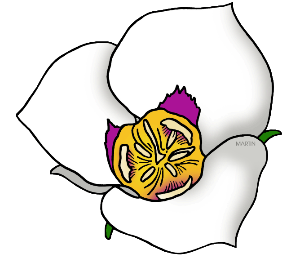 Date:	8/27/2019Start Time:	2:00 P.M.End Time:	4:00 P.M.Location:	Multi-Agency State Office BuildingDivision of Services for People with Disabilities 195 North 1950 West, Room 1020 ASalt Lake City, UT 84116Welcome and Announcements:Presenter:The Council Chair will open the meeting	Chair, Amber FosterNew Business Items:	Presenter:Presenters may present out of order due to scheduling constraintsSettlement Update 	Angie Pinna, DSPD Funding and transition progress	Dual Diagnosis	Kelly Thomson, DSPDFocus Groups 	Emily Wetherley, DSPDpresent, future plans, and relevant findings	 Provider fingerprinting and background screening	Jeffery Harris, DHS Office of LicensingPublic Comments:	Public in AttendanceAttending members of the public are invited to present  items for discussionDiscussion of Future Topics/Setting Next Agenda:	Council MembersThe next meeting is scheduled for November 19, 2019 from 2 to 4 pm at the Multi-Agency State Office Building Individuals needing special accommodations (including auxiliary communicative aids, services, etc.) are encouraged to contact Anna Owen at 801-538-4092 or aowen@utah.gov.	DSPD= Division of Services for People with Disabilities	DOH= Utah Department of Health	DHS= Department of Human ServicesCall-in option number: 1-877-820-7831, participant code: 396008